Анкета для учащихся по выбору профиля обучения и по формированию индивидуальных учебных планов на уровень среднего общего образованияУважаемые учащиеся, родители (законные представители) в соответствии со статьей 34 Федерального закона от 29 декабря      2012 г. № 273-ФЗ «Об образовании в Российской Федерации» (в действующей редакции) обучающиеся после получения основного общего образования, при приеме на уровень среднего общего образования имеют право на выбор профиля обучения, элективных (избираемых в обязательном порядке) учебных предметов, курсов, дисциплин (модулей) из перечня, предлагаемого организацией; обучение по индивидуальному учебному плану. Учебный план составляется сразу на 10-11 класс.ФИО учащегося______________________________________________________________________Индивидуальный учебный планТехнологический профиль (информационно-технологический)Часть учебного плана, определяющая профиль обучения: подписями подтверждаете выбор профиля обучения (эти предметы изучаются обязательно)Выберите элективные курсы. Элективные курсы обязательны для выбора. Посчитайте количество часов. Количество часов в неделю должно составить 33-34 часа.  Общее количество часов за 10 класс:_________, общее количество часов за 11 класс:_________.Дата: «____»______________ 2024 г.ФИО учащегося: _______________________________________________(подпись)______________Анкета для учащихся по выбору профиля обучения и по формированию индивидуальных учебных планов на уровень среднего общего образованияУважаемые учащиеся, родители (законные представители) в соответствии со статьей 34 Федерального закона от 29 декабря      2012 г. № 273-ФЗ «Об образовании в Российской Федерации» (в действующей редакции) обучающиеся после получения основного общего образования, при приеме на уровень среднего общего образования имеют право на выбор профиля обучения, элективных (избираемых в обязательном порядке) учебных предметов, курсов, дисциплин (модулей) из перечня, предлагаемого организацией; обучение по индивидуальному учебному плану. Учебный план составляется сразу на 10-11 класс.ФИО учащегося______________________________________________________________________Индивидуальный учебный план Социально-экономический профильЧасть учебного плана, определяющая профиль обучения: подписями подтверждаете выбор профиля обучения (эти предметы изучаются обязательно)Выберите элективные курсы. Элективные курсы обязательны для выбора. Посчитайте количество часов. Количество часов в неделю должно составить 33-34 часа.  Общее количество часов за 10 класс:_________, общее количество часов за 11 класс:_________.Дата: «____»______________ 2024 г.ФИО учащегося: _______________________________________________(подпись)______________Анкета для учащихся по выбору профиля обучения и по формированию индивидуальных учебных планов на уровень среднего общего образованияУважаемые учащиеся, родители (законные представители) в соответствии со статьей 34 Федерального закона от 29 декабря      2012 г. № 273-ФЗ «Об образовании в Российской Федерации» (в действующей редакции) обучающиеся после получения основного общего образования, при приеме на уровень среднего общего образования имеют право на выбор профиля обучения, элективных (избираемых в обязательном порядке) учебных предметов, курсов, дисциплин (модулей) из перечня, предлагаемого организацией; обучение по индивидуальному учебному плану. Учебный план составляется сразу на 10-11 класс.ФИО учащегося______________________________________________________________________Индивидуальный учебный планУниверсальный профиль (психолого-педагогический класс)Часть учебного плана, определяющая профиль обучения: подписями подтверждаете выбор профиля обучения (эти предметы изучаются обязательно)Выберите элективные курсы. Элективные курсы обязательны для выбора. Посчитайте количество часов. Количество часов в неделю должно составить 33-34 часа.  Общее количество часов за 10 класс:_________, общее количество часов за 11 класс:_________.Дата: «____»______________ 2024 г.ФИО учащегося: _______________________________________________(подпись)______________Предлагаем набор профилей обучения в МАОУ «СОШ №38». Выберите нужный вам профиль обучения. Технологический (информационно-технологический)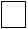 С 10-го класса на углубленном уровне будут изучаться предметы:Алгебра и начала математического анализа (углубленный уровень);Геометрия (углубленный уровень);Вероятность и статистика (углубленный уровень);Информатика (углубленный уровень). Социально-экономический профиль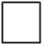 С 10-го класса на углубленном уровне будут изучаться предметы:Алгебра и начала математического анализа (углубленный уровень);Геометрия (углубленный уровень);Вероятность и статистика (углубленный уровень);Обществознание (углубленный уровень).Универсальный профиль (психолого-педагогический класс)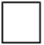 С 10-го класса на углубленном уровне будут изучаться предметы:Обществознание (углубленный уровень);Биология (углубленный уровень).Предметная областьУчебный предметКоличество часов в неделюКоличество часов в неделюПодпись обучающегосяОбязательная частьОбязательная часть1011Русский язык и литератураРусский язык22Русский язык и литератураЛитература33Иностранные языкиИностранный язык (английский язык)33Математика и информатикаАлгебра и начала математического анализа (углубленный уровень)44Математика и информатикаГеометрия (углубленный уровень)33Математика и информатикаВероятность и статистика (углубленный уровень)11Математика и информатикаИнформатика (углубленный уровень)44Общественно-научные предметыИстория22Общественно-научные предметыОбществознание22Общественно-научные предметыГеография11Естественно-научные предметыФизика22Естественно-научные предметыХимия11Естественно-научные предметыБиология11Физическая культура Физическая культура33Основы безопасности и защиты РодиныОсновы безопасности и защиты Родины11-----Индивидуальный проект1-ИтогоИтого3433Элективные курсыКоличество часов в неделюКоличество часов в неделюОтметка о выбореПодпись обучающегосяЭлективные курсы1011Наименование учебного курсаТеория и практика написания сочинения-1ИтогоПредлагаем набор профилей обучения в МАОУ «СОШ №38». Выберите нужный вам профиль обучения. Технологический (информационно-технологический)С 10-го класса на углубленном уровне будут изучаться предметы:Алгебра и начала математического анализа (углубленный уровень);Геометрия (углубленный уровень);Вероятность и статистика (углубленный уровень);Информатика (углубленный уровень). Социально-экономический профильС 10-го класса на углубленном уровне будут изучаться предметы:Алгебра и начала математического анализа (углубленный уровень);Геометрия (углубленный уровень);Вероятность и статистика (углубленный уровень);Обществознание (углубленный уровень).Универсальный профиль (психолого-педагогический класс)С 10-го класса на углубленном уровне будут изучаться предметы:Обществознание (углубленный уровень);Биология (углубленный уровень).Предметная областьУчебный предметКоличество часов в неделюКоличество часов в неделюПодпись обучающегосяОбязательная частьОбязательная часть1011Русский язык и литератураРусский язык22Русский язык и литератураЛитература33Иностранные языкиИностранный язык (английский язык)33Математика и информатикаАлгебра и начала математического анализа (углубленный уровень)44Математика и информатикаГеометрия (углубленный уровень)33Математика и информатикаВероятность и статистика (углубленный уровень)11Математика и информатикаИнформатика11Общественно-научные предметыИстория22Общественно-научные предметыОбществознание (углубленный уровень)44Общественно-научные предметыГеография11Естественно-научные предметыФизика22Естественно-научные предметыХимия11Естественно-научные предметыБиология11Физическая культура Физическая культура33Основы безопасности и защиты РодиныОсновы безопасности и защиты Родины11-----Индивидуальный проект1-ИтогоИтого3332Элективные курсыКоличество часов в неделюКоличество часов в неделюОтметка о выбореПодпись обучающегосяЭлективные курсы1011Наименование учебного курсаПрактикум по информатике11Основы финансовой грамотности11Теория и практика написания сочинения-1ИтогоПредлагаем набор профилей обучения в МАОУ «СОШ №38». Выберите нужный вам профиль обучения. Технологический (информационно-технологический)С 10-го класса на углубленном уровне будут изучаться предметы:Алгебра и начала математического анализа (углубленный уровень);Геометрия (углубленный уровень);Вероятность и статистика (углубленный уровень);Информатика (углубленный уровень). Социально-экономический профильС 10-го класса на углубленном уровне будут изучаться предметы:Алгебра и начала математического анализа (углубленный уровень);Геометрия (углубленный уровень);Вероятность и статистика (углубленный уровень);Обществознание (углубленный уровень).Универсальный профиль (психолого-педагогический класс)С 10-го класса на углубленном уровне будут изучаться предметы:Обществознание (углубленный уровень);Биология (углубленный уровень).Предметная областьУчебный предметКоличество часов в неделюКоличество часов в неделюПодпись обучающегосяОбязательная частьОбязательная часть1011Русский язык и литератураРусский язык22Русский язык и литератураЛитература 33Иностранные языкиИностранный язык (английский язык)33Математика и информатикаАлгебра и начала математического анализа  23Математика и информатикаГеометрия21Математика и информатикаВероятность и статистика11Математика и информатикаИнформатика11Общественно-научные предметыИстория 22Общественно-научные предметыОбществознание (углубленный уровень)44Общественно-научные предметыГеография11Естественно-научные предметыФизика22Естественно-научные предметыХимия11Естественно-научные предметыБиология (углубленный уровень)33Физическая культура Физическая культура33Основы безопасности и защиты РодиныОсновы безопасности и защиты Родины11-----Индивидуальный проект1-ИтогоИтого3231Элективные курсыКоличество часов в неделюКоличество часов в неделюОтметка о выбореПодпись обучающегосяЭлективные курсы1011Наименование учебного курсаОсновы психологии. Познай себя1-Познай себя. Практическая психодиагностика-1Введение в педагогическую профессию 1-Педагогический практикум-1Конфликтология11Теория и практика написания сочинения-1Итого